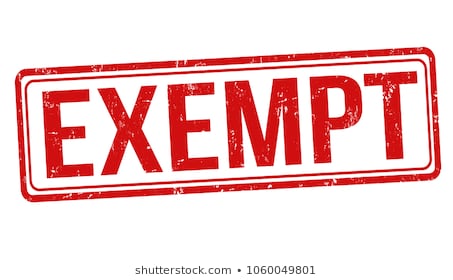 NOTICE FOR EMPLOYEES OFName of BusinessPursuant to provisions of the Families First Coronavirus Relief Act (FFCRA), Congress permitted small employers to be exempt from providing paid leave for employees due to providing child-care when schools and/or day cares are closed due to COVID-19. We have taken this step because compliance with this provision would jeopardize the viability of our business as a going concern.If you have questions about this exemption, please contact NAME phone and email. Date: April 1, 2020